TERMO DE ADESÃOPOLÍTICAS DE USO DA REDE SEM FIOFINALIDADES E OBJETIVOSEsta política tem a finalidade de regulamentar o acesso ao WI-FI público e gratuito à comunidade universitária do Campus, estabelecendo as regras e orientando as ações e procedimentos na utilização da rede sem fio, além de garantir a continuidade dos serviços no Campus de União da Vitória, da UNESPAR.DIREITO DE USOA utilização deste recurso está disponível para fins acadêmicos de ensino, pesquisa e extensão para os seguintes usuários:Estudantes que estão devidamente matriculados e ativos;Docentes, agente universitários, estagiários e terceirizados em exercício na Instituição;Visitantes autorizados pela direção geral do Campus.REQUISITOS NECESSÁRIOS:A autenticação dos usuários na rede sem fio Unespar/UV será realizada por meio do MAC ADDRESS¹ com login e senha padronizada pelo Campus.CORBERTURA:Atualmente todos os espaços do Campus oferecem suporte com qualidade de acesso e tecnologia semfio (WI-FI).ACESSO E FUNCIONAMENTO:O cadastramento dos usuários interessados em usar a rede sem fio do Campus será oferecido a to- dos os segmentos interessados e permanecerá aberto dentro do período letivo da Instituição.¹MAC ADDRESS – Media Access Control. Um endereço físico (CPF – RG) associado à interface de comunicação (NOTEBOOK, CELULAR) conectada à rede do Campus.Os usuários com interesse em utilizar a rede sem fio deverão acessar o link http://www.fafiuv.br/ wifi_unespar/wifi_unespar.php;Imprimir, preencher e assinar o TERMO DE ADESÃO POLÍTICAS DE USO DA REDE SEM FIO;Identificar o MAC ADRESS seguindo o tutorial ONDE ENCONTRAR SEU MAC ADRESS;Anexar na solicitação do SIGES pelo LINK SIGES o TERMO DE ADESÃO ÀS POLÍTICAS DE USO DA REDE SEM FIO e entregar na Secretaria o documento impresso assinado;A liberação do acesso ocorre posteriormente, conforme as demandas de solicitações.UTILIZAÇÃO DA REDE SEM FIO:Os usuários do campus aderem a e respeitam as normas éticas de convivência universitária de acordo com o Regimento da Unespar no acesso à rede sem fio, estando cientes das penalidades que poderão ocorrer com a violação destas POLÍTICAS DE USO.O login e senha cadastrados são padronizados e controlados pelo Campus, não sendo permitido o compartilhamento de informações sobre a utilização do Wireless às pessoas e computadores não cadastra- dos.Não é permitido:Download de músicas, jogos, filmes, programas, etc.;Utilização de meios alternativos para burlar o sistema de controle de acesso à internet da instituição;Acesso a sites com conteúdo impróprio, pornográficos e afins;Utilização de programas de download P2P, como Limewire, Kazaa, Ares, Emule, Utorrent, Bittorrent, entre outros;Ligação de aparelhos a fim de redistribuir o acesso à rede wireless a terceiros (roteadores).Fazer-se passar por outra pessoa ou dissimular sua identidade quanto utilizar os recursos computacio- nais.Considera-se violação das normas o seguinte:Divulgar sua conta de usuário e sua senha de acesso para qualquer pessoa. Estas informações são de caráter pessoal e intransferível;Utilizar o serviço para fins ilícitos e proibidos;Utilizar o serviço para transmitir ou divulgar material ilícito, proibido ou difamatório, que viole a priva- cidade de terceiros, ou que seja abusivo, ameaçador, discriminatório, injurioso ou calunioso;Acessar conteúdo pornográfico e jogos on-line;Utilizar o serviço para transmitir/divulgar material que incentive discriminação ou violência;Transmitir e/ ou divulgar qualquer material que viole direitos de terceiros, incluindo direitos de proprie- dade intelectual;Obter ou tentar obter acesso não autorizado a outros sistemas ou redes de computadores conectados ao serviço;Interferir ou interromper o serviço, as redes ou os servidores conectados ao serviço;Usar de falsa identidade ou utilizar dados de terceiros para obter acesso ao serviço;Tentar enganar ou subverter as medidas de segurança dos sistemas e da rede de comunicação;Utilizar o serviço para intimidar, assediar, difamar ou aborrecer qualquer pessoa;Utilizar serviço de proxy para burlar sites com acesso não autorizado;Mostrar, armazenar ou transmitir texto, imagens ou sons que são ofensivos, abusivos ou constrangedo- res;Utilizar o acesso à internet para instigar, ameaçar ou ofender, abalar a imagem, invadir a privacidade ou prejudicar outros membros da comunidade na internet;Acessar sites cujo conteúdo não seja informativo ou educacional;Provocar interferência em serviços de outros usuários ou o seu bloqueio, provocando congestionamento da rede de dados, inserindo vírus ou tentando a apropriação indevida dos recursos computacionais da Unespar;Consumir inutilmente os recursos computacionais do Campus de forma intencional;Desenvolver qualquer outra atividade que desobedeça às normas acima.PENALIDADES:O usuário é responsável por qualquer atividade a partir de sua conta (login) e também por seus atos no uso dos recursos computacionais oferecidos. Assim, o mesmo responderá por qualquer ação ju- dicial e administrativa apresentada à Instituição em que esteja envolvido.Em caso de descumprimento das regras, o usuário estará sujeito às penalidades do Regimento da Unespar.Os registros de reincidência serão armazenados enquanto perdurar o vínculo do usuário para con-trole e tomada de decisão.Caso alguma violação de regra seja identificada, o usuário será imediatamente bloqueado e noti- ficado pelo e-mail de contato.CONSIDERAÇÕES FINAISCaso o usuário perceba o uso indevido de sua senha de acesso por terceiros, favor comunicar ime-diatamente via SIGES o ocorrido e solicitar sua troca de senha.ADESÃO INTEGRALO usuário adere integralmente a este Termo responsabilizando-se por danos causados por algum pro- cedimento de iniciativa própria de tentativa de modificação da configuração, física ou lógica, do com- putador e/ ou rede sem a autorização expressa da Direção.O usuário declara ciência de estar monitorado e que por qualquer violação dos itens supra descritos res-ponderá juridicamente.União da Vitória, 	de 	de 20XXAssinaturaUniversidade Estadual do Paraná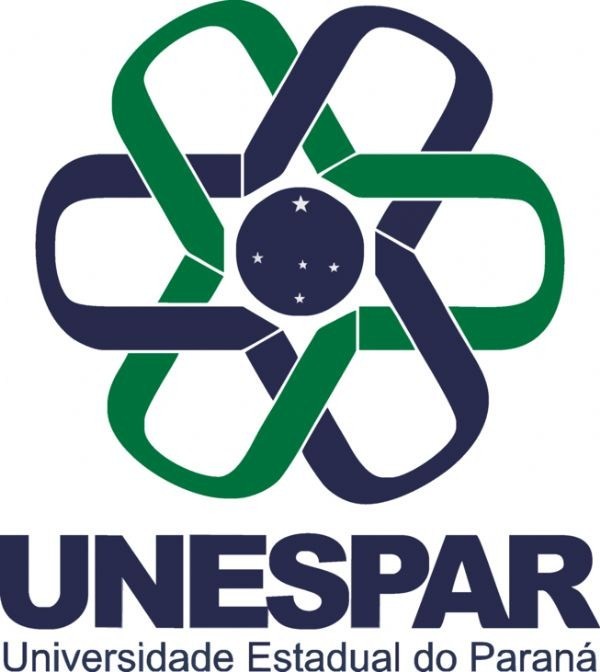 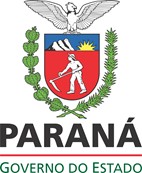 Credenciada pelo Decreto Estadual nº 9538, de 05/12/2013.Campus de União da VitóriaSegmento(	)DOCENTES (	)AGENTES (	)ESTUDANTES(	)ESTÁGIARIOS (	)TERCEIRIZADOSNome completoData de nascimentoCPFRGE-mail:MAC ADDRESSCurso (docentes e estudantes)Série (estudantes)Nº de Matrícula: (estudante)